 ΔΕΛΤΙΟ ΤΥΠΟΥΗ ΔΑΟΚ ΠΕ Μεσσηνίας ανακοινώνει  ότι:Το Σάββατο 03/10/2020 θα πραγματοποιηθεί ψεκασμός Δακοκτονίας στις παρακάτω τοπικές κοινότητες: Πλάτσας, Νεοχωρίου Λεύκτρου,  Μεθώνη, Νέας Κορώνης, Βουναρίων, Κόμπων, Σκάλας, Αιθαίας, Άνθειας, Σωτηριανίκων, Δολών, Αγριλιάς, Αμφιθέας, Αριοχωρίου, Ασπροπουλιάς, Πλατέως, Αρφαρών, ΠηδήματοςΆμφειας, Μάνεση, Εύας, Καλαμαρά,Ευαγγελισμού, Φοινικούντας, Κατσαρού και Σιάμου καιτη Δευτέρα 05/10/2020 θα πραγματοποιηθεί ψεκασμός Δακοκτονίας στις παρακάτω τοπικές κοινότητες: Πλάτσας, Νεοχωρίου Λεύκτρου,  Αγίου Νικολάου, Μεθώνης, Υάμειας, Φαλάνθης Αρφαρών, ΠηδήματοςΆμφειας, Μάνεση, Εύας, Καλαμαρά,Ευαγγελισμού, Φοινικούντας, Κατσαρού, Σολακίου,, Καλυβίων, Ζευγολατειού, Μαγούλας, Στενυκλάρου, Ανθούσας, Κεντρικού, Μαντζαρίου, Μάλτας, Μικρομάνης, Θουρίας, και Λογγά   Παρακαλούνται οι παραγωγοί να παρακολουθούν τους ψεκασμούς στους ελαιώνες τους και όσοι  έχουν κτήματα περιφραγμένα να τα ανοίξουν.  Υπενθυμίζουμε στους βιοκαλλιεργητές να επισημάνουν τα κτήματά τους περιμετρικά ώστε να είναι διακριτά κατά τον ψεκασμό.Από το γραφείο δακοκτονίας                 	                                  ΕΛΛΗΝΙΚΗ ΔΗΜΟΚΡΑΤΙΑ                                  ΠΕΡΙΦΕΡΕΙΑ ΠΕΛΟΠΟΝΝΗΣΟΥ                                   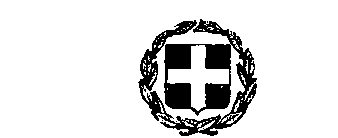 ΠΕΡΙΦΕΡΕΙΑΚΗ ΕΝΟΤΗΤΑ ΜΕΣΣΗΝΙΑΣ                   ΓΕΝΙΚΗ Δ/ΝΣΗ  ΑΓΡΟΤ. ΟΙΚΟΝΟΜΙΑΣ& ΚΤΗΝΙΑΤΡΙΚΗΣ    Π.Ε. ΜΕΣΣΗΝΙΑΣ                                                                                           ΤΜΗΜΑ ΠΟΙΟΤΙΚΟΥ Κ΄ΦΥΤ/ΚΟΥ ΕΛΕΓΧΟΥ                                     ΤΑΧ. Δ/ΝΣΗ:ΔΙΟΙΚΗΤΗΡΙΟ-ΚΑΛΑΜΑΤΑΤΑΧ.ΚΩΔ.24131                                                                         ΠΛΗΡ: Ανδ. Κρασσακόπουλος, Δήμ. Δημητρούλια-Ειρ. Καρυώτη                                                       ΤΗΛ:2721361206FAX:2721093088e-mail:akrassakopoulos@pe-messinias.gr                      Καλαμάτα  02-10-2020ΠΡΟΣMME